Володина Вера Анатольевна, учитель начальных классов МАОУ «Гимназия №1» г.СоликамскаОпыт и результаты решения проектных задач обучающимися  3 классав рамках дистанционного обучения Одной из результативных форм работы в режиме дистанционного обучения стали образовательные проектные задачи, которые ориентированы на оценку способности школьников решать учебно-познавательные и учебно-практические задачи на основе сформированных предметных знаний и универсальных учебных действийи интегрируют в себе учебные предметы. Выполнение любой проектной задачи направлено на формирование УУД младшего школьника, способствует развитию метапредметных компетентностей, а, следовательно, готовит его к успешному выполнению ВПР на рубеже начального общего образования, что регламентируется государственным образовательным стандартом начального общего образования Особенности проектной задачи:направлена на применение обучающимися освоенных универсальных учебных действий в ситуациях, по форме и содержанию приближенных к «реальным»; в ней не содержится указаний, к какой теме, к какому учебному предмету она относится, как выполнять то или иное задание; итогом решения такой задачи всегда является реальный продукт (текст, схема или макет прибора, результат анализа ситуации, представленный в виде таблиц, диаграмм, графиков), созданный детьми. Этот «продукт» в некоторых случаях может быть в дальнейшем «оторван» от самой задачи и жить своей отдельной жизнью, например, проектирование конкретного экскурсионного маршрута или составление программы праздника и др.Образовательные проектные задачи, реализованные в рамках дистанционного обучения представлены ниже.Меню тем проектных задач в НОО при использовании ДОТСпособ и формат оценивания результатов работы.При подведении итогов работы оценивается: владение необходимым предметным материалом, правильность выполнения отдельных заданий и умение выстроить с их помощью решение задачи в целом;умение действовать согласно инструкции; качество представленного продукта в соответствии с требованиями.Ход проведения образовательной проектной задачи «Выращивание лука на перо»Обучающиеся получили инструкции: посадить луковицу, наблюдать за изменениями в ходе роста, использовать полученную зелень при приготовлении блюда, представить результаты. Во времени ограничения не было, т.к. растения развиваются по-разному. В ходе работы обучающиеся высылали промежуточные результаты, демонстрировали высоту лукового пера, способы полива, сравнивали разные условия выращивания – в воде, в почве. Высокий уровень заинтересованности позволил  организовать обсуждения, обмен опытом, ответы на возникающие вопросы. Сдавались работы по готовности, что способствовало созданию комфортной образовательной среды, снятию психологического напряжения. Результаты работы были представлены в разной форме: фото-коллаж, видеозапись, презентация и др. Продукты, полученные в ходе реализации проектных задач.
Литература:Вахрушева А.В. Методическая разработка «Проектная задача как один из способов формирования универсальных учебных действий при реализации ФГОС в начальной школе» Текст / А.В.Вахрушева. – МБУ, Муниципальный методический центр, 2012. – 62 с.Безносикова М.Ф. Как важны проектные задачи в начальной школе? [Электрон.ресурс]. – Режим доступа: https://portalpedagoga.ru/servisy/publik/publ?id=41081Андреева Н.Ф. Проектные задачи на уроках в начальной школе. Сборник[Электрон. ресурс]. – Режим доступа: https://infourok.ru/sbornik-proektnie-zadachi-na-urokah-v-nachalnoy-shkole-3494705.html№п/пНазвание проектной задачи (интеграция учебных предметов)Цели и педагогические задачи(педагогический замысел)Задачи для обучающихсяПланируемый педагогическийрезультатПредполагаемый продукт 1Выращивание лука на перо(окружающий мир, технология, риторика, информатика)1.Организация наблюдения, проведение эксперимента на примере выращивания луковицы.2.Систематизация полученных сведений.3.Совершенствование умений в составлении текстов.4.Закрепление навыка работы с приложением PowerPoint для создания презентации.Посадить луковицу, наблюдать за её изменениями в ходе роста, сопоставить развитие в разных условиях,фиксировать результаты, использовать полученную зелень при приготовлении блюда, представить результаты.-Каждый ученик сможет оценить свои знания и умения в рамках предметного материала. -Часть обучающихся смогут приобрести новые навыки работы с программным оборудованием.-Развитие коммуникативных навыков в режиме дистанционного общения, в процессе работы – уточнение рабочих моментов, решение возникающих вопросов,  обсуждения результата и т.п.Презентация работы: создание видеоролика, презентации, фото-коллажа и др.2«От звезды и до звезды небывалой красоты!»(автор-Мельникова-Кравченко Е.)

(литературное чтение, русский язык, математика, технология, ИЗО)1.Закрепление знаний о предложении, как структурной единице языка. Упражнение в отличии предложений по интонации и по цели высказывания.2.Совершенствование навыка смыслового чтения. Поиск информации. Преобразование информации (чтение чертежей)3.Нахождение площади деталей модели (соотнесение материалов)4.Изготовление (или рисунок) модели летательного аппарата.5.Представление модели.Прочитать предложенные тексты об освоении космоса, выполнить задания к тексту. Изучить чертёж летательного аппарата, по полученным данным собрать модель, представить работу.- Обучающиеся расширят знания о роли космоса в жизни человека.-Каждый ученик сможет оценить свои знания и умения в рамках предметного материала по русскому языку, литературному чтению, математике.- Конструирование способствует формированию творческих способностей, организационных навыков, самостоятельности.Виртуальная выставка фотографий моделей, созданных обучающимися.3Музыкальные сказки Эдварда Грига(литературное чтение, риторика, музыка, ИЗО, информатика)1. Совершенствование навыка смыслового чтения.2.Совершенствование навыка выразительного чтения заученного отрывка наизусть.3.Формирование навыка анализировать музыкальное произведение.4.Развитие способности передавать впечатления в цвете, иллюстрирование музыкального произведения.5. Закрепление навыка работы с фото и видео камерой для создания ролика.Прочитать произведение К.Паустовского «Корзина с еловыми шишками» ответить на вопросы учителя, составить  «толстые» вопросы для одноклассников, послушать предложенные музыкальные произведения Э.Грига, охарактеризовать звучание мелодии, нарисовать иллюстрацию (какие картины возникли во время звучания музыки?). Отрывок рассказа выучить наизусть, сделать видеозапись чтения отрывка.- Обучающиеся получат представление о взаимосвязи различных видов искусства, проникновения их друг в друга.-Каждый ученик сможет оценить свои знания и умения в рамках предметного материала.- Совершенствование навыка первичного анализа произведения как литературного, так и музыкального.- Слушание музыкальных произведений, рисование по впечатлениям способствует развитию воображения, формированию творческих способностей, организационных навыков, самостоятельности.-Развитие коммуникативных навыков в режиме дистанционного общения, в процессе работы – уточнение рабочих моментов, решение возникающих вопросов,  обсуждения результата и т.п.Презентация, видеролик с демонстрацией рисунка, анализом музыкального произведения, заученным отрывком.Виртуальная выставка рисунков4События военных лет, рассказанные в мультфильмах(Литературное чтение, русский язык, окружающий мир, ИЗО, информатика)1. Совершенствование навыка смыслового чтения.2. Формирование навыка первичного анализа просмотренного фильма.3.Совершенствование навыка составления текста на заданную тему.4.Иллюстрирование произведения, развитие творческих способностей.5. Закрепление навыка работы с программным оборудованием.Посмотреть предложенные мультипликационные фильмы о военных событиях. Провести анализ по предложенным вопросам. Составить и записать отзыв о мультфильме по собственному выбору. Проиллюстрировать отзыв. Представить работу. - Обучающиеся расширят знания о героическом прошлом своей родины.-Каждый ученик сможет оценить свои знания и умения в рамках предметного материала по русскому языку и литературному чтению.- Изобразительная деятельность способствует формированию творческих способностей, развитию воображения.Виртуальная выставка рисунков о войне, размещённая в группе класса. Размещена в материалах для Большого концерта, к 75-ой годовщине Великой Победы5«У войны не детское лицо» (автор-И.Савельева)(Литературное чтение, окружающий мир, русский язык, риторика, информатика)1. Совершенствование навыка смыслового чтения.2. Формирование навыка первичного анализа просмотренного фильма.3.Совершенствование навыка составления текста на заданную тему. Развитие письменной речи. 4.Упражнение в составлении текста-рассуждения.5.Совершенствования навыка применения орфографических и синтаксических норм языка.Посмотреть художественный фильм «Сын полка», в основу которого положено одноимённое произведение В.Катаева. Провести обсуждение просмотренного фильма с одноклассниками, подключившись к конференции на Zoom. Записать ответы на вопросы к фильму, предложенные учителем. Записи выполнить, соблюдая орфографические и синтаксические нормы русского языка.- Обучающиеся расширят знания о героическом прошлом своей родины, получат возможность задуматься о роли человека (даже маленького) в судьбе своей страны.-Каждый ученик сможет оценить свои знания и умения в рамках предметного материала по русскому языку, риторике, окружающему миру.-Развитие коммуникативных навыков в режиме дистанционного общения, в процессе работыОтзывы обучающихся размещены на сайте МАОУ «Гимназия №1»675 мгновений войны(В рамках реализации институционального проекта)(Литературное чтение, русский язык, окружающий мир, ИЗО, информатика)1. Совершенствование навыка смыслового чтения.2. Формирование навыка первичного анализа просмотренного фильма.3.Отражение эмоциональных переживаний посредством изобразительных средств, развитие творческих способностей.4. Закрепление навыка работы с программным оборудованием.Просмотреть, пройдя по ссылке, видеоролики о событиях военных лет. Принять участие в обсуждении, подключившись к конференции на Zoom. Нарисовать рисунок по теме видео-ролика. Представить работу.- Обучающиеся расширят знания о героическом прошлом своей родины.-Каждый ученик сможет оценить свои знания и умения в рамках предметного материала по русскому языку, литературному чтению, окружающему миру.-Развитие коммуникативных навыков в режиме дистанционного общения, в процессе работы- Изобразительная деятельность способствует формированию творческих способностей, развитию воображения.Виртуальная выставка рисунков о войне, размещённая в группе класса. Размещена в материалах для Большого концерта, к 75-ой годовщине Великой ПобедыФото-коллаж 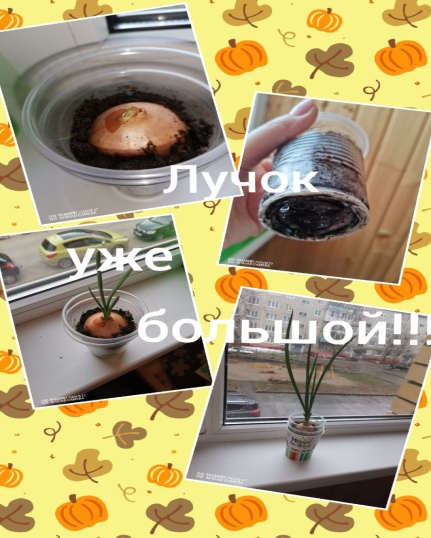 Презентации и ролики размещены на сайте МАОУ «Гимназия №1»https://xn--1-8sbhulffeel6a.xn--p1ai/p72aa1detales17.html«От звезды и до звезды небывалой красоты!» (Мельникова-Кравченко Е.)https://drive.google.com/file/d/1OujSDW7WYMEuqBBLVF7GHXo4KuoxuZDe/view?usp=sharingМузыкальные сказки Эдварда Григаhttps://drive.google.com/file/d/1jXqG6UYbx8EEDdx_M0BQPM_eM40N_vn_/view?usp=sharingСобытия военных лет, рассказанные в мультфильмахОтзывы и рисунки о просмотренных мультфильмах, фильме «Сын полка»  размещены на сайте МАОУ «Гимназия №1»https://xn--1-8sbhulffeel6a.xn--p1ai/p72aa1detales17.html«У войны не детское лицо» (И.Савельева)Отзывы и рисунки о просмотренных мультфильмах, фильме «Сын полка»  размещены на сайте МАОУ «Гимназия №1»https://xn--1-8sbhulffeel6a.xn--p1ai/p72aa1detales17.html75 мгновений войны(В рамках реализации институционального проекта)https://drive.google.com/file/d/1sZnrX-vExBjAiZ7xr5CEEE4c_tzYG3Wa/view?usp=sharinghttps://drive.google.com/file/d/1CYbgHnolriMAT1ontQ5cl--Jy7mftBPa/view?usp=sharing